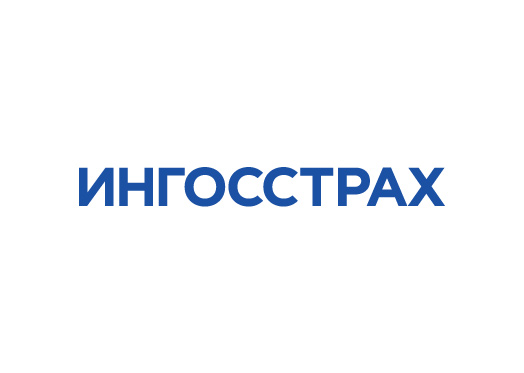 В СПАО «Ингосстрах»Департамент урегулирования убытков розничного бизнесаЗаявлениена выплату страхового возмещения	(фамилия, имя, отчество)прошу рассчитать страховое возмещение* по убытку от ___.__.20___, наступившему с _______________________________________ и выплатить по следующим реквизитам:                                          (ФИО застрахованного)Настоящим подтверждаю свое согласие на обработку персональных данных, направление уведомления о выплате и получение чека на указанные контактные данные электронной почты или номер телефонаКонтактный телефон ___________________________   Адрес электронной почты _________________________________Подпись____________________/____________________________________/ «___» ___________________20___г.*Страховое возмещение рассчитывается в соответствии с условиями договора страхования.Я,Я, как Застрахованный/ полномочный представитель Застрахованного, отказываюсь от получения документов на бумажном носителе по заявленному убытку. Всю корреспонденцию прошу отправлять на указанный адрес электронной почты. Я признаю надлежащим подтверждением доставки и получения письма от СПАО «Ингосстрах» уведомление от сервера о доставке соответствующего письма.Согласен________________________________________ 	Не  согласен_______________________________________	              (подпись)                                       (Ф. И. О.)                                                                                     (подпись)                                               (Ф. И. О.)Наименование банкаНаименование филиала банкаБИКК/сР/сЛицевой счетИНН (для юридических лиц/ИП)ФИО получателя (полностью)Паспортные данныесерия _______ номер ________, выдан _____________________________________________ код _______, дата выдачи _______